Serbian students did a quiz in quizzis from their homes and sent the pictures.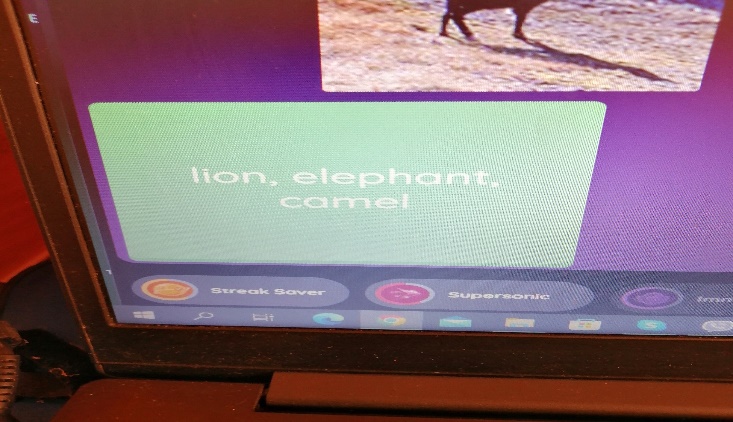 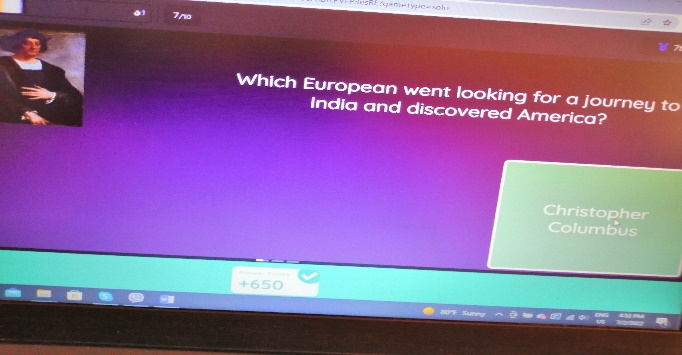 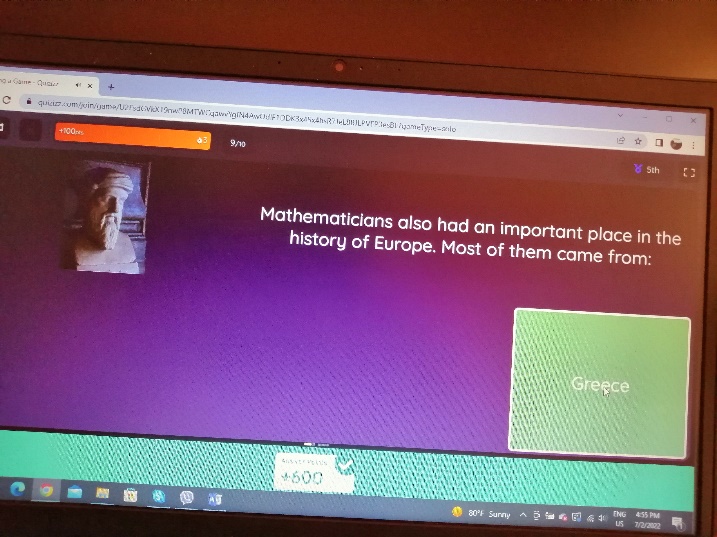 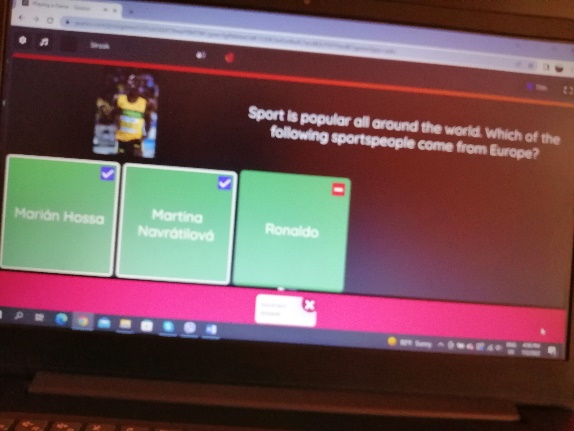 